Composition: Messenger of Allah (ﷺ) said, "There are two blessings in which many people incur loss. (They are) health and free time (for doing good)". [Al-Bukhari]. According to that Write a paragraph about your favorite (Sport) using these notes: Guided words:  important - physical – strength – hearts - diseases – managing –enjoying- significant.……………………………………………………………………………………………………………………………………………………………………………………………………………………………………………………………………………………………………………………………………………………………………………………………………………………………………………………………………………………………………………………………………………………………………………………………………………………………………………………………………………………………………………………………………………………………………………………………………………………………………………………………………………………………………………………………………………………………………………………………………………………………………………………………………………………………………………………………………………………………………………………………………………………………………………………………………………………………………………Composition: Narrated Abu Huraira: “The Prophet (ﷺ) never criticized any food (he was invited to) but he used to eat if he liked the food, and leave it if he disliked it.” Sahih al-Bukhari, According to that… Write a description of a memorable meal you once had.Guided words:  delicious – flavor  ………………………………………………………………………………………………………………………………………………………………………………………………………………………………………………………………………………………………………………………………………………………………………………………………………………………………………………………………………………………………………………………………………………………………………………………………………………………………………………………………………………………………………………………………………………………………………………………………………………………………………………………………………………………………………………………………………………………………………………………………………………………………………………………………………………………………………………………………………………………………………………………………………………………………………………………………………………………………………………………………………………………………………………………………………………………………………………………………………………………………………………………………………………………………………………………………………………………………………………………………………………………………………………………………………………………………………………………Read the text and answer the following questions:People all over the world watch the Olympic Games on TV, cheer on their nations’ athletes, and get into the spirit of friendly international competition. Yet how many people know how these games came about and why they were created? Why is there an Olympic torch? What does the flag with the colored rings represent? Looking back in time a few millennia can answer those questions.The first Olympic Games in recorded history took place in 776 BC on the ancient plains of Olympia in southern Greece. Athletes competed in running, long jump, shot put, javelin, boxing, and equestrian events. These ancient games coincided with a religious festival and were dedicated to the Olympian gods. They continued for almost twelve centuries until Emperor Theodosius banned them in AD 393 due to their pagan nature. Though linked to the cult of Zeus, in reality, the aim of the games was more secular. The intent was to show off the physical strength of the youth and to encourage good relations among the city-states of Greece.The Olympics as we know them today have a similar purpose. Their intent is to showcase the strength and talents of the world’s best athletes while bringing the countries of the world together. That unity is the reason for the five interlocking rings on the Olympic flag. They represent the continents of North and South America, Asia, Europe, Africa, and Australia coming together. It was about 1500 years after the last Olympics that the ancient games were revived. Baron Pierre de Coubertin, a Frenchman dedicated to the promotion of physical education, was inspired to create a modern Olympic Games after he visited the ancient Olympic site. Coubertin eventually won the support of an athletic organization in Paris. They gave him their approval to form an International Olympic Committee. It remains the governing body of today’s Olympic Games.The first modern Olympic Games took place in Athens, Greece, in 1896. Since then, they have grown in size. What started in Athens with 43 events, 280 athletes, and 13 countries returned to Athens in 2004 with nearly 11,000 athletes representing 201 countries.Interestingly, the Olympic torch was lit for the first time at the opening ceremony of the 1936 games in Germany. The ancient Greeks had a ritual fire for their games, but the idea of lighting a torch in Olympia and relaying it to the sight of the games actually belongs to Carl Diem. He was the chief organizer of the Berlin games. Hitler was skeptical of holding the games at first but became convinced that connecting the Third Reich to the grandeur of ancient Olympia was a good idea.Because of the massive devastation of World War II, the torch was not lit again until the 1948 games in London. Although the tradition was created in Nazi Germany, a recent enemy, Britain embraced the idea of lighting a torch in Greece, relaying it to the games, and this time hailing it as a “relay of peace.” Symbolically, the first torchbearer in Greece laid down his weapons and removed his army uniform before grasping the blazing torch.  Comprehension:A. Choose the correct answer:   Grammar:Choose the correct answer:   Vocabulary:            A. Choose the correct answer:   .يتبعEnd of the questions Good luck!المملكة العربية السعوديةوزارة التعليمالإدارة العامة للتعليم القسم الثانوي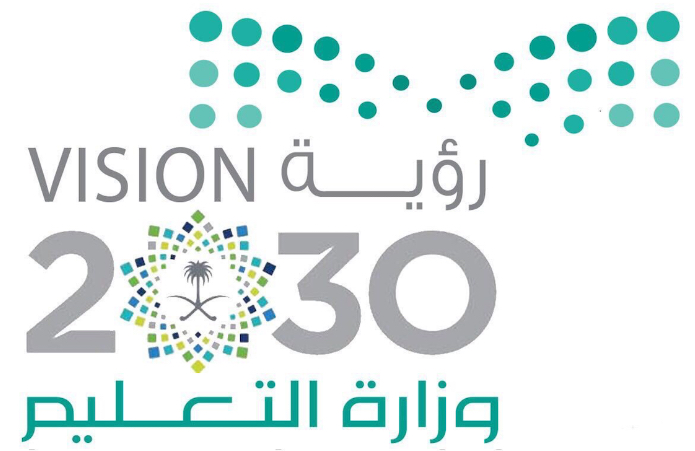 المادة : إنجليزي 4عدد الصفحات : 7 الزمن : 3 ساعاتعدد الأسئلة:  4 الاختبار النهائي للفصل الدراسي الثاني لعام 1443هـالاختبار النهائي للفصل الدراسي الثاني لعام 1443هـالاختبار النهائي للفصل الدراسي الثاني لعام 1443هـ1.  “They’’ in line ( 20 ) refers to:1.  “They’’ in line ( 20 ) refers to:1.  “They’’ in line ( 20 ) refers to:1.  “They’’ in line ( 20 ) refers to:d. First modern Olympic Gamesc. World War IIb. Second Olympic Gamesa. World War I2.  “He” in line ( 17 ) refers to:2.  “He” in line ( 17 ) refers to:2.  “He” in line ( 17 ) refers to:2.  “He” in line ( 17 ) refers to:d. Roald Amundsenc. William F. Fryb. Steve Jobsa. Baron Pierre 3. " millennia " in line ( 4 ) is a synonym for:3. " millennia " in line ( 4 ) is a synonym for:3. " millennia " in line ( 4 ) is a synonym for:3. " millennia " in line ( 4 ) is a synonym for:d. thousands of milesc. momentsb. thousands of yearsa. hundreds of years4. " ancient " in line ( 4 ) is a synonym for:4. " ancient " in line ( 4 ) is a synonym for:4. " ancient " in line ( 4 ) is a synonym for:4. " ancient " in line ( 4 ) is a synonym for:d. popular c. very oldb. dry and flata. fertile; green5. Find from the passage an antonym of narrow?  5. Find from the passage an antonym of narrow?  5. Find from the passage an antonym of narrow?  5. Find from the passage an antonym of narrow?  d. tragicc. recentb. regretfula. massive 6. The main idea of the passage is about:6. The main idea of the passage is about:6. The main idea of the passage is about:6. The main idea of the passage is about:d. The history of the Olympics Gamesc. The history of the World War I & IIb. The history of the torcha. The history of the England1. If they ___________ their house, they would be rich.1. If they ___________ their house, they would be rich.1. If they ___________ their house, they would be rich.1. If they ___________ their house, they would be rich.d. sellc. sellsb. solda. selling2. My mom is very _____________ . She worked very hard today.2. My mom is very _____________ . She worked very hard today.2. My mom is very _____________ . She worked very hard today.2. My mom is very _____________ . She worked very hard today.d. tiredc. tirednessb. tiringa. tiresome3. _____________ is good for your health.3. _____________ is good for your health.3. _____________ is good for your health.3. _____________ is good for your health.d. Not smokedc. Not smokesb. Not smokinga. Not smoke4. There aren't ______________ students in the class.4. There aren't ______________ students in the class.4. There aren't ______________ students in the class.4. There aren't ______________ students in the class.d. noc. muchb. somea. any5. Is there ______________ paper in the printer?5. Is there ______________ paper in the printer?5. Is there ______________ paper in the printer?5. Is there ______________ paper in the printer?d. tooc. enoughb. morea. much6.  ___________ tigers , lions and wolves are wild animals.6.  ___________ tigers , lions and wolves are wild animals.6.  ___________ tigers , lions and wolves are wild animals.6.  ___________ tigers , lions and wolves are wild animals.d. Neitherc. Noneb. Botha. All7. If they ____________ rich, they would travel around the world.7. If they ____________ rich, they would travel around the world.7. If they ____________ rich, they would travel around the world.7. If they ____________ rich, they would travel around the world.d. wasc. areb. werea. is8. By 8:00 o'clock tomorrow, I will have _____________ off for Japan.8. By 8:00 o'clock tomorrow, I will have _____________ off for Japan.8. By 8:00 o'clock tomorrow, I will have _____________ off for Japan.8. By 8:00 o'clock tomorrow, I will have _____________ off for Japan.d. takenc. tookb. takinga. take9. I was going to ____________ your book , but I totally forgot! I'm sorry.9. I was going to ____________ your book , but I totally forgot! I'm sorry.9. I was going to ____________ your book , but I totally forgot! I'm sorry.9. I was going to ____________ your book , but I totally forgot! I'm sorry.d. bringingc. broughtb. bringsa. bring1.  Many people form a very strong ___________ with their pets.1.  Many people form a very strong ___________ with their pets.1.  Many people form a very strong ___________ with their pets.1.  Many people form a very strong ___________ with their pets.d. residence c. bondb. sheltera. toxin2. We ____________ well to living in a new house.2. We ____________ well to living in a new house.2. We ____________ well to living in a new house.2. We ____________ well to living in a new house.d. confirmedc. trainedb. adapteda. fixed 3. My sister had to have surgery last week. The _______ of the surgery was 20 minutes.3. My sister had to have surgery last week. The _______ of the surgery was 20 minutes.3. My sister had to have surgery last week. The _______ of the surgery was 20 minutes.3. My sister had to have surgery last week. The _______ of the surgery was 20 minutes.d. durationc. termb. stretcha. line4. The museum has a quiet and peaceful ______________.4. The museum has a quiet and peaceful ______________.4. The museum has a quiet and peaceful ______________.4. The museum has a quiet and peaceful ______________.d. energyc. statusb. environmenta. equipment5. The people showed _____________ for the king by putting his face on the coins.5. The people showed _____________ for the king by putting his face on the coins.5. The people showed _____________ for the king by putting his face on the coins.5. The people showed _____________ for the king by putting his face on the coins.d. furnishc. comfortb. soula. loyalty6.  I love the _______________ of coffee.6.  I love the _______________ of coffee.6.  I love the _______________ of coffee.6.  I love the _______________ of coffee.d. spicec. aromab. balma. perfume7.  The medicine tastes too ______________.7.  The medicine tastes too ______________.7.  The medicine tastes too ______________.7.  The medicine tastes too ______________.d. bitterc. sweetb. soura. salty8. She wants to get ______________ to drive her new car. 8. She wants to get ______________ to drive her new car. 8. She wants to get ______________ to drive her new car. 8. She wants to get ______________ to drive her new car. d. competec. followb. managea. license9. Thousands of runners participate in the ____________ every year.9. Thousands of runners participate in the ____________ every year.9. Thousands of runners participate in the ____________ every year.9. Thousands of runners participate in the ____________ every year.d. puzzlec. practice b. marathona. torch10. The new museum has ______________ tourism in our city.10. The new museum has ______________ tourism in our city.10. The new museum has ______________ tourism in our city.10. The new museum has ______________ tourism in our city.d. originatedc. revivedb. irritateda. astonished11.  Who is ___________ for cleaning up this mess?11.  Who is ___________ for cleaning up this mess?11.  Who is ___________ for cleaning up this mess?11.  Who is ___________ for cleaning up this mess?d. thankfulc. wonderfulb. agreeablea.  responsible12. I ______________ taking final exams next week.12. I ______________ taking final exams next week.12. I ______________ taking final exams next week.12. I ______________ taking final exams next week.d.  dreadc. temptb. vanisha. motivate